Каток HAMM HD 14 VT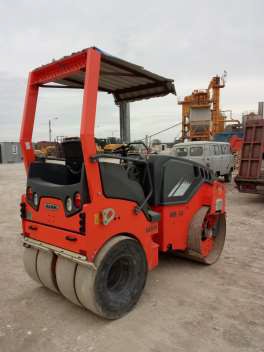 Год изготовления: 2016Наработка: 595 мото-часовМестоположение: СимферопольСтоимость: 3 100 000,00 руб., в т.ч. НДС 20%.Комплектация:- Оптимальный обзор спереди посредством зауженного капота- Прекрасный обзор внешних кромок бандажа- Автоматическая система управления вибрацией- Прекрасная маневренность- Низкий уровень шума- Малая высота машины- 3-точечное гибкое сочленение для максимального комфорта при движении- Эргономическая платформа оператора- Система орошения под давлением- Регулируемое кресло машиниста- Удобство при проведении технического обслуживанияТехнические характеристики МассаРабочий вес c ROPS, кг 3995Макс. допустимый вес, кг 4960Статическая линейная нагрузка: от переднего моста, кг/см 15,8РазмерыОбщая ширина, мм 1506Расстояние между осями: 1950Общая длина, мм 2860Общая высота с консолью ROPS, 2590Радиус поворота по внутреннему следу, мм 2690Просвет до бордюрного камня, левый/правый 720/720Ширина бандажа спереди, мм 1380Диаметр бандажа спереди, мм 900Смещение колеи, влево/вправо 0/50Колеса, 4 шт 10,5/80-16Ширина по колесам сзади, мм 1276ДвигательТип дизельный, KUBOTA V2203, с водяным охлаждением, 4–х цилиндровый Мощность по DIN/ISO 3046 IFN 34,6 кВт (47,1л.с.) при 2700 мин–1Мощность по SAE J1349 34,6 кВт (46,4 л.с). при 2700 мин–1Топливный бак, л 73Экологические стандарты ЕС / США / EU Stage IIIA / EPAПриводГидростатический привод, автоматическое отключение вибрации при превышении скорости.Скорость, км/ч 0-11,0Способность преодолевать подъем с вибрацией/без вибрации, % 30/40ВибрацияЧастота, передняя,I/II Гц 60/51Номинальная амплитуда, передняя, I/II мм 0,51/0,31Центробежная сила, передняя, I/II Нм Рулевое управление 64/39Рулевое управление путем складывания шарнирно-сочлененной рамыУгол поворота, град. +\-33Угол качания, град +\-8Тормозные системы Гидростатический рабочий тормоз Механизм рабочего тормоза - рычагСтояночный тормоз - пружинный, пластинчатыйТормозная система аварийного отключенияСистема орошенияСистема орошения под давлением с интервальным выключателем. Нержавеющий фильтр.Водяной бак, л 285Дополнительный бак для эмульсии. Орошение колес.ЭлектрооборудованиеРабочее напряжение, В 12Аккумулятор, Ач 77Стандартное оборудование:3-точечное шарнирное соединение,приборная панель с дисплеями, индикаторами и переключателями,устройство защиты ROPS, неподвижное с поручнями для подъема,скребок из пластика, фиксированный (прилегает к бандажу),кресло машиниста, регулируемое,система орошения водой с интервальным выключателем,платформа машиниста с виброизоляцией,подъем с двух сторон,выключатель аккумуляторной батареи,гидростатический привод руля,смещение колеи,звукоизоляция.Скачать фото с сайта:https://www.maxcar54.ru/catalog/prodazha-gruzovikov/katok-hamm-hd-14-vt-2016-g-v/С уважением, Карнаков Вячеслав Владимирович
директор ООО "МаксКар"
8 (383) 233-32-53
8-913-752-39-768-913-477-09-39 (служебный)
стоянка - г. Новосибирск, ул. Кубовая, 60.
(карьер Мочище, ост. Объединение 4, автобаза "КатуньТранс")
maxcar54@mail.ruwww.maxcar54.ruhttps://www.youtube.com/channel/UCIiFI5uro5xB8fkw0N0pyRg/videos